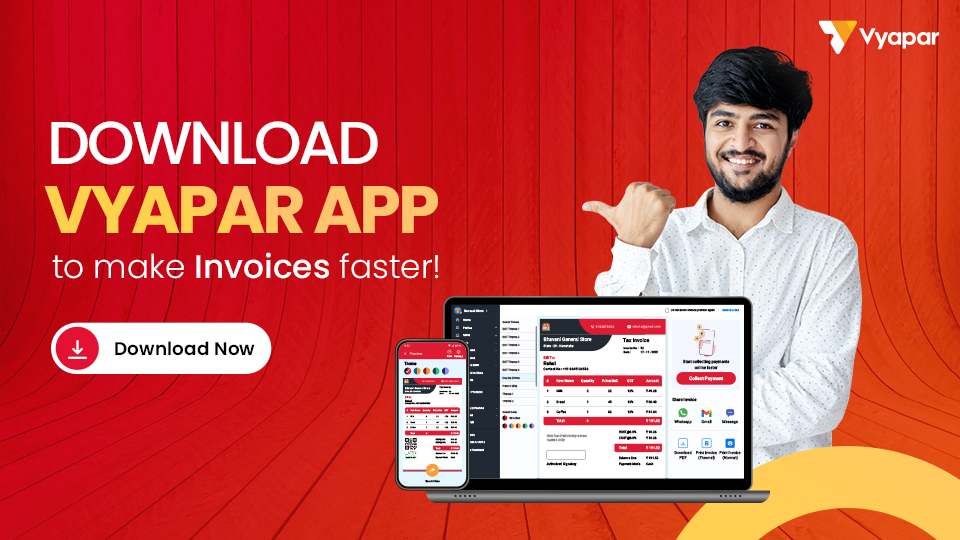 e-Way Bille-Way Bille-Way Bille-Way Bille-Way Bille-Way Bille-Way Bill<QR Code><QR Code><QR Code><QR Code><QR Code>1. E-WAY BILL Details1. E-WAY BILL Details1. E-WAY BILL Details1. E-WAY BILL Details1. E-WAY BILL Details1. E-WAY BILL Details1. E-WAY BILL Details1. E-WAY BILL Details1. E-WAY BILL Details1. E-WAY BILL Details1. E-WAY BILL Details1. E-WAY BILL DetailseWay Bill No: 6615 2278 3444eWay Bill No: 6615 2278 3444eWay Bill No: 6615 2278 3444Generated Date: 08/02/2023 06:12 PMGenerated Date: 08/02/2023 06:12 PMGenerated Date: 08/02/2023 06:12 PMGenerated By: 21GI A2129 HE89Y HEGenerated By: 21GI A2129 HE89Y HEGenerated By: 21GI A2129 HE89Y HEGenerated By: 21GI A2129 HE89Y HEGenerated By: 21GI A2129 HE89Y HEGenerated By: 21GI A2129 HE89Y HEeWay Bill No: 6615 2278 3444eWay Bill No: 6615 2278 3444eWay Bill No: 6615 2278 3444Generated Date: 08/02/2023 06:12 PMGenerated Date: 08/02/2023 06:12 PMGenerated Date: 08/02/2023 06:12 PMValid Up to: 09/02/2023Valid Up to: 09/02/2023Valid Up to: 09/02/2023Valid Up to: 09/02/2023Valid Up to: 09/02/2023Valid Up to: 09/02/2023Mode: RoadMode: RoadMode: RoadApprox Distance: 4kmApprox Distance: 4kmApprox Distance: 4kmType: Outward-SupplyType: Outward-SupplyType: Outward-SupplyDocument Details: Tax-Invoice-65-08/09/2023Document Details: Tax-Invoice-65-08/09/2023Document Details: Tax-Invoice-65-08/09/2023Transaction type: RegularTransaction type: RegularTransaction type: RegularTransaction type: RegularTransaction type: RegularTransaction type: Regular2. Address Details2. Address Details2. Address Details2. Address Details2. Address Details2. Address Details2. Address Details2. Address Details2. Address Details2. Address Details2. Address Details2. Address DetailsFromFromFromFromToToToToToToToGSTIN: 29GH1234##########GSTIN: 29GH1234##########GSTIN: 29GH1234##########GSTIN: 29GH1234##########GSTIN: 29GH1234##########GSTIN: 29GH1234##########GSTIN: 29GH1234##########GSTIN: 29GH1234##########GSTIN: 29GH1234##########GSTIN: 29GH1234##########GSTIN: 29GH1234##########<Company Name here><Company Name here><Company Name here><Company Name here><Company Name Here><Company Name Here><Company Name Here><Company Name Here><Company Name Here><Company Name Here><Company Name Here><State><State><State><State><State><State><State><State><State><State><State>::Dispatch From::::Dispatch From::::Dispatch From::::Dispatch From::::Ship To::::Ship To::::Ship To::::Ship To::::Ship To::::Ship To::::Ship To::3. Goods Details3. Goods Details3. Goods Details3. Goods Details3. Goods Details3. Goods Details3. Goods Details3. Goods Details3. Goods Details3. Goods Details3. Goods Details3. Goods DetailsHSN CodeProduct Name & DescProduct Name & DescProduct Name & DescProduct Name & DescQuantityTaxable Amount Rs.Tax Rate (C+S+I+Cess+Cess Non. Advol)Tax Rate (C+S+I+Cess+Cess Non. Advol)Tax Rate (C+S+I+Cess+Cess Non. Advol)Tax Rate (C+S+I+Cess+Cess Non. Advol)Tax Rate (C+S+I+Cess+Cess Non. Advol)1234Item 01Item 01Item 01Item 011230009%9%0%0%1001235Item 02Item 02Item 02Item 021225000%0%18%2%01236Item 03Item 03Item 03Item 031226009%9%0%0%1001237Item 04Item 04Item 04Item 041224000%0%18%3%0Tot. Taxable AmtCGST AmtSGST AmtIGST AmtCess AmtCess Non.Advol AmtOther AmtTot. Inv. AmtTot. Inv. AmtTot. Inv. AmtTot. Inv. AmtTot. Inv. Amt105005045048821222005012762127621276212762127624. Transportation Details4. Transportation Details4. Transportation Details4. Transportation Details4. Transportation Details4. Transportation Details4. Transportation Details4. Transportation Details4. Transportation Details4. Transportation Details4. Transportation Details4. Transportation DetailsTransport ID & Name: SelfTransport ID & Name: SelfTransport ID & Name: SelfTransport ID & Name: SelfTransport ID & Name: SelfTransport Doc. No. & Date: 123 08/02/2023Transport Doc. No. & Date: 123 08/02/2023Transport Doc. No. & Date: 123 08/02/2023Transport Doc. No. & Date: 123 08/02/2023Transport Doc. No. & Date: 123 08/02/2023Transport Doc. No. & Date: 123 08/02/2023Transport Doc. No. & Date: 123 08/02/20235. Vehicle Details5. Vehicle Details5. Vehicle Details5. Vehicle Details5. Vehicle Details5. Vehicle Details5. Vehicle Details5. Vehicle Details5. Vehicle Details5. Vehicle Details5. Vehicle Details5. Vehicle DetailsModeVehicle / Transport Doc. No. & DateVehicle / Transport Doc. No. & DateFromEntered DateEntered ByEntered ByCEWB No. (If any)CEWB No. (If any)CEWB No. (If any)Multi Veh. Info (if any)Multi Veh. Info (if any)<Barcode><Barcode><Barcode><Barcode><Barcode><Barcode><Barcode><Barcode><Barcode><Barcode><Barcode><Barcode>This is for representation purposes only. If you would like to create E-way Bill, then download the Vyapar Windows version to create unlimited E-way bills.This is for representation purposes only. If you would like to create E-way Bill, then download the Vyapar Windows version to create unlimited E-way bills.This is for representation purposes only. If you would like to create E-way Bill, then download the Vyapar Windows version to create unlimited E-way bills.This is for representation purposes only. If you would like to create E-way Bill, then download the Vyapar Windows version to create unlimited E-way bills.This is for representation purposes only. If you would like to create E-way Bill, then download the Vyapar Windows version to create unlimited E-way bills.This is for representation purposes only. If you would like to create E-way Bill, then download the Vyapar Windows version to create unlimited E-way bills.This is for representation purposes only. If you would like to create E-way Bill, then download the Vyapar Windows version to create unlimited E-way bills.This is for representation purposes only. If you would like to create E-way Bill, then download the Vyapar Windows version to create unlimited E-way bills.This is for representation purposes only. If you would like to create E-way Bill, then download the Vyapar Windows version to create unlimited E-way bills.This is for representation purposes only. If you would like to create E-way Bill, then download the Vyapar Windows version to create unlimited E-way bills.This is for representation purposes only. If you would like to create E-way Bill, then download the Vyapar Windows version to create unlimited E-way bills.This is for representation purposes only. If you would like to create E-way Bill, then download the Vyapar Windows version to create unlimited E-way bills.